"Kocie rasy” 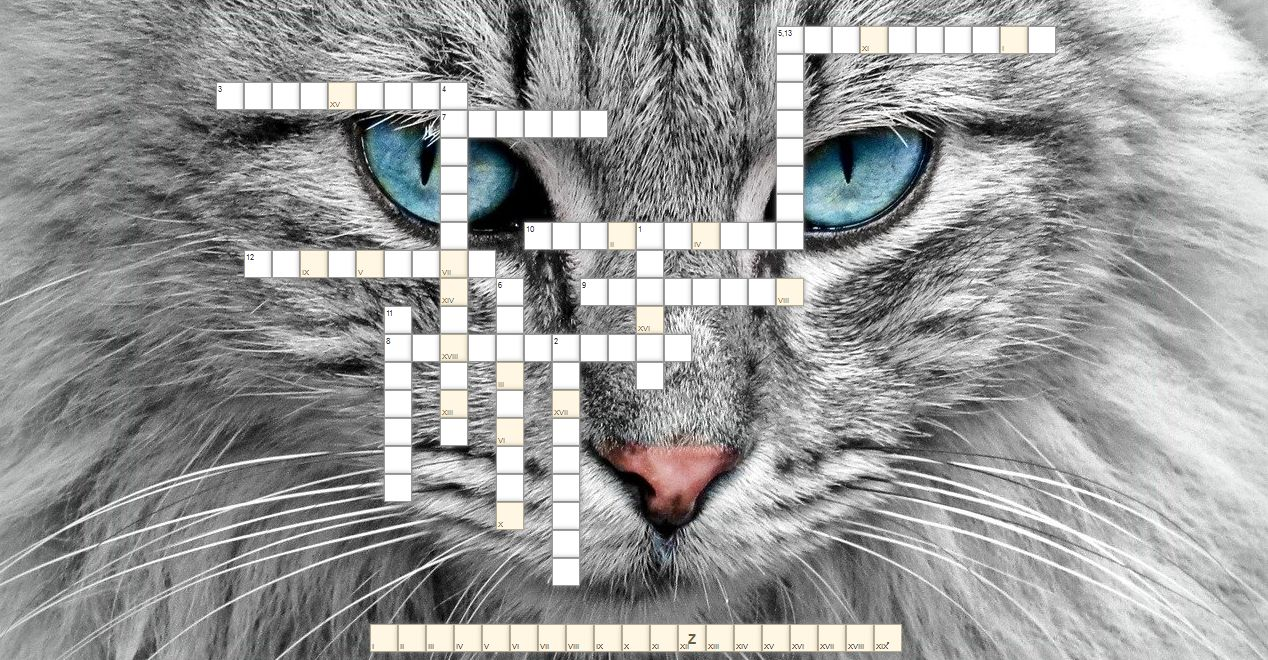 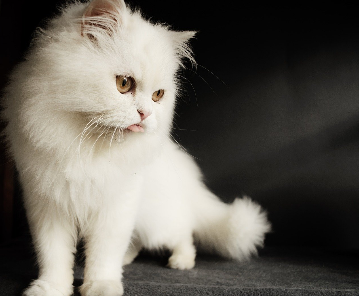 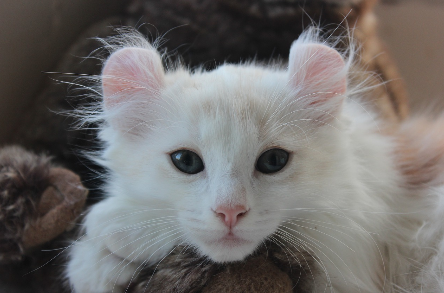 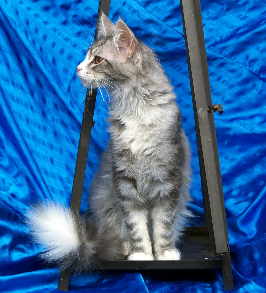 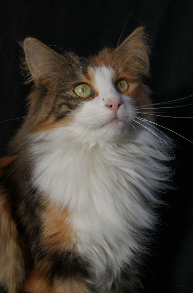 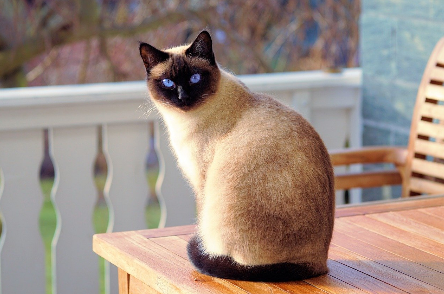 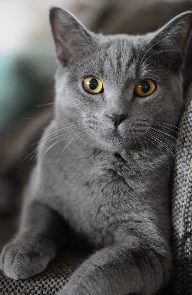 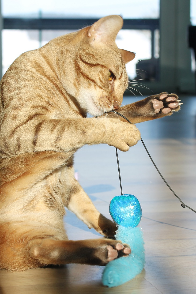 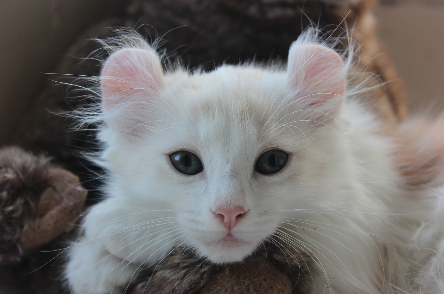 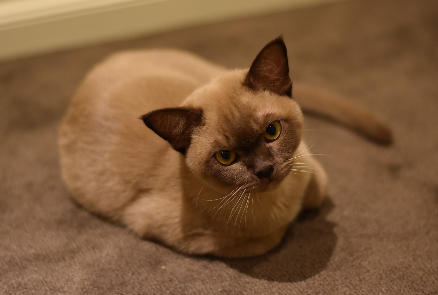 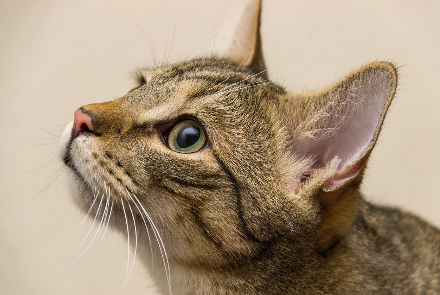 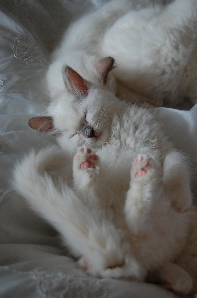 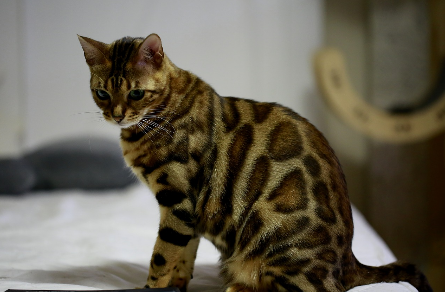 13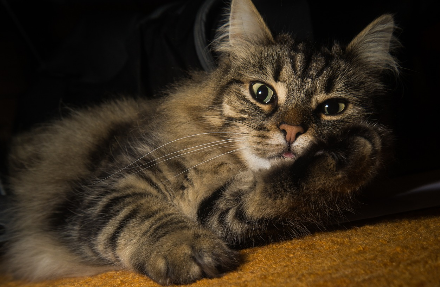 